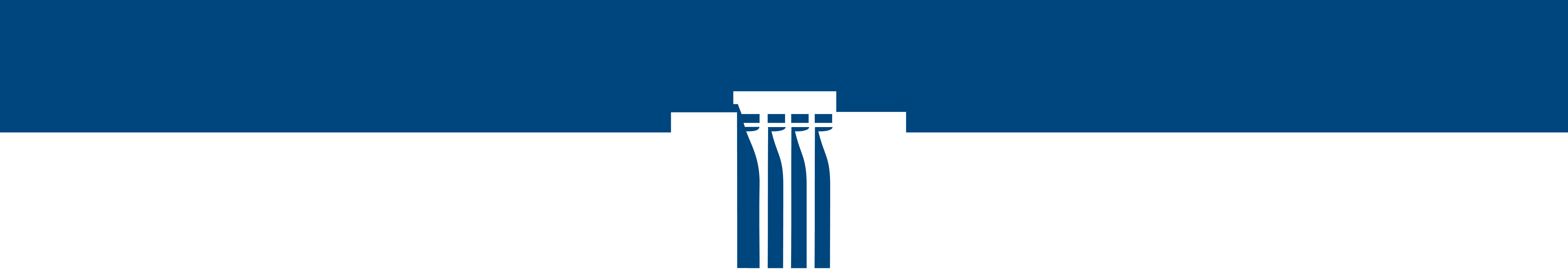 School/Faculty Approval for Exchange StudiesStudent name: Kennitala: Academic Year: 2019-2020  Approval for exchange study period is granted on the condition that the student meets all requirements for exchange studies before commencing their study period abroad. The student must also get approval for their course selection and hand in a Learning Agreement to the International Office before the deadline.Requirements for exchange studies can be found on the International Office homepagehttps://english.hi.is/studies/requirements_for_exchange_studies Signature for School/Faculty, date